АДМИНИСТРАЦИЯМУНИЦИПАЛЬНОГОРАЙОНА БОГАТОВСКИЙСАМАРСКОЙ ОБЛАСТИПОСТАНОВЛЕНИЕОт   25.03.2019 г.   № 219О награждении  Почетной грамотой           В соответствии с Положением «О Почетной грамоте Главы муниципального района Богатовский Самарской области», Администрация муниципального района Богатовский Самарской области ПОСТАНОВЛЯЕТ:	1.  Наградить Почетной грамотой  за многолетний добросовестный труд в сфере культуры муниципального района Богатовский Самарской области, и в связи с профессиональным праздником – «Днём работника культуры»	- Лавринову Галину Александровну – заведующую Ивановским сельским домом культуры МАУ муниципального района Богатовский Самарской области «Центр культурного развития»;	- Лагутину Оксану Викторовну – библиотекаря сельской библиотеки пос. Заливной МАУ муниципального района Богатовский Самарской области «Центр культурного развития»;	- Грачеву Валентину Владимировну – преподавателя муниципального бюджетного учреждения дополнительного образования «Детская музыкальная школа с. Богатое».  	2. Опубликовать настоящее Постановление в газете «Красное знамя» и разместить на официальном сайте органов местного самоуправления муниципального района Богатовский Самарской области. Глава муниципального района Богатовский Самарской области 		                                                                        В.В. ТуркинПопова 21222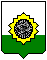 